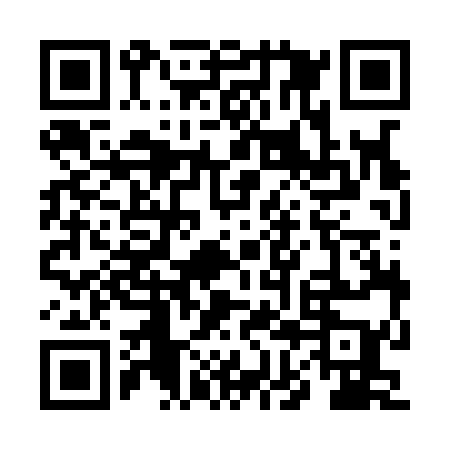 Ramadan times for Suski Stare, PolandMon 11 Mar 2024 - Wed 10 Apr 2024High Latitude Method: Angle Based RulePrayer Calculation Method: Muslim World LeagueAsar Calculation Method: HanafiPrayer times provided by https://www.salahtimes.comDateDayFajrSuhurSunriseDhuhrAsrIftarMaghribIsha11Mon4:014:015:5711:433:345:315:317:2012Tue3:593:595:5411:433:365:335:337:2213Wed3:563:565:5211:433:375:355:357:2414Thu3:543:545:5011:433:395:375:377:2615Fri3:513:515:4711:423:405:395:397:2816Sat3:493:495:4511:423:425:405:407:3017Sun3:463:465:4211:423:435:425:427:3218Mon3:433:435:4011:413:455:445:447:3419Tue3:413:415:3811:413:465:465:467:3620Wed3:383:385:3511:413:475:475:477:3821Thu3:353:355:3311:413:495:495:497:4022Fri3:323:325:3111:403:505:515:517:4223Sat3:303:305:2811:403:525:535:537:4424Sun3:273:275:2611:403:535:555:557:4625Mon3:243:245:2311:393:545:565:567:4926Tue3:213:215:2111:393:565:585:587:5127Wed3:183:185:1911:393:576:006:007:5328Thu3:153:155:1611:383:586:026:027:5529Fri3:123:125:1411:384:006:036:037:5730Sat3:103:105:1111:384:016:056:058:0031Sun4:074:076:0912:385:027:077:079:021Mon4:044:046:0712:375:047:097:099:042Tue4:014:016:0412:375:057:117:119:073Wed3:583:586:0212:375:067:127:129:094Thu3:553:556:0012:365:087:147:149:125Fri3:513:515:5712:365:097:167:169:146Sat3:483:485:5512:365:107:187:189:167Sun3:453:455:5312:365:117:197:199:198Mon3:423:425:5012:355:137:217:219:219Tue3:393:395:4812:355:147:237:239:2410Wed3:363:365:4612:355:157:257:259:26